Publicado en La Laguna (Santa Cruz de Tenerife)  el 21/11/2022 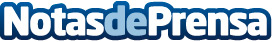 Repara tu Deuda Abogados cancela 164.168€ en La Laguna (Tenerife) con la Ley de Segunda OportunidadEl despacho de abogados cuenta con 20.000 personas de toda España que han puesto su caso en sus manos para acogerse a la leyDatos de contacto:David Guerrero655956735Nota de prensa publicada en: https://www.notasdeprensa.es/repara-tu-deuda-abogados-cancela-164-168-en-la Categorias: Nacional Derecho Finanzas Canarias http://www.notasdeprensa.es